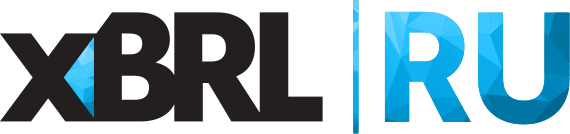 Заявка на участие в вебинаре*-поля обязательны для заполненияКонтакты:Светлана Карачарова 
АНО "Центр ИксБиАрЭл"
Тел.: 8 (495) 699-43-94
karacharovass@xbrl.ruДата вебинара28 марта 2024Тема«Основные требования к расчету норматива достаточности капитала для профессиональных участников рынка ценных бумаг»Форма обучения вебинарФИО (полностью) участника(ов) вебинара*Актуальный эл. адрес участника(ов) вебинара*Тел. участника(ов) вебинара*Должность участника(ов)*ФИО контактного лица* Тел. контактного лица*Актуальный эл. адрес контактного лица* Название организации, адрес (юридический, почтовый-индекс обязателен)*Реквизиты для оформления счета-оферты*ИНН/КППОГРНр/ск/сБИКЛицо, уполномоченное подписать акт*Указать возможность использования* электронного документооборота (Контур.Диадок) Примечание (вопросы к вебинару, прочее)